Project Unigol – Syniadau Cychwynnol am Broject CLAWR – Rhowch eich teitl, ac unrhyw ddelweddau sy’n dangos beth yw eich project (enghraifft isod). Creu canllaw ar sut i adeiladu wal mewn gardd 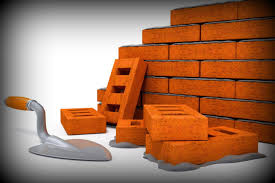 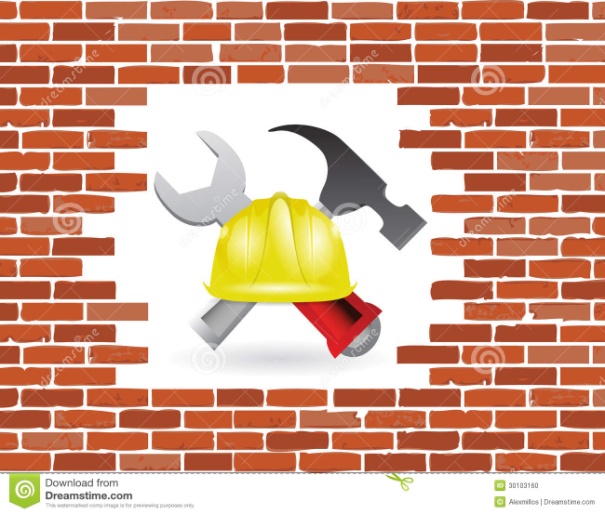 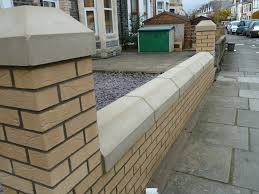 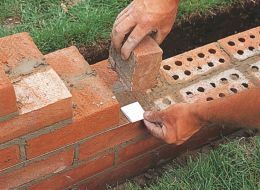 Cynnwys CyflwyniadNodau ac AmcanionRhesymeg dros eich Dulliau YmchwilCofnod Datblygu Dadansoddiad Data EilaiddDadansoddiad Data CynraddCasgliadArfarniadLlyfryddiaeth Atodiad CyflwyniadNodau ac AmcanionNod 1 - Amcanion ar gyfer nod 1 Nod 2 - Amcanion ar gyfer nod 2Nod 3 - Amcanion ar gyfer nod 1 Rhesymeg dros eich Dulliau Ymchwil Cofnod Datblygu: Ymchwil Eilaidd Cofnod Datblygu – Ewch at eich cynllun datblygu i ddechrau ar eich arteffact Ymchwil Cynradd Dadansoddwch beth rydych chi wedi’i ddarganfod o’ch gwaith ymchwil yma.Datblygu Fy Nghynnyrch Rhowch unrhyw luniadau/saethiadau sgrin yma ohonoch chi’n dylunio eich cynnyrch. Cynnyrch Gorffenedig Rhowch luniau o’ch cynnyrch gorffenedig yma.Nodwch beth rydych chi wedi’i wneud i gyflawni eich nodau a’ch amcanion. CasgliadArfarniad LlyfryddiaethAtodiad FfynhonnellManylion y Ffynhonnell I ba bwrpas y defnyddiwyd yr wybodaeth?Sut oedd y ffynhonnell yn llwyddiannus? e.e. Rhyngrwyd https://targetjobs.co.uk/careers-advice/choosing-an-employer/320357-which-graduate-career-offers-the-best-pay Cefais wybodaeth am y swyddi sy’n talu orau i raddedigion Bu’r wefan yn gymorth i mi ddeall y gwahanol gyfraddau cyflog ar gyfer gwahanol fathau o swyddi i raddedigion  